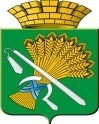 ГЛАВА КАМЫШЛОВСКОГО ГОРОДСКОГО ОКРУГАР А С П О Р Я Ж Е Н И Еот 26.07.2016 года      № 235-Рг. КамышловО внесении изменений в Административный регламентпредоставления муниципальной услуги «Выдача разрешения на вступление в брак несовершеннолетним лицам, достигшим возраста шестнадцати лет»,  утвержденный в новой редакции распоряжением  главы Камышловского городского округа  от  20 февраля 2015 г. №99-рВ соответствии с пунктом 12 статьи 14 главы 3 Федерального закона от 27 июля 2010 года №210-ФЗ «Об организации предоставления государственных и муниципальных услуг», Федеральным законом от 06 октября 2003 года № 131-ФЗ «Об общих принципах организации местного самоуправления в Российской Федерации», руководствуясь  Уставом Камышловского городского округа, распоряжением главы Камышловского городского округа «О приведении в соответствие административных регламентов предоставления муниципальных услуг в части дополнения условиями доступности муниципальных услуг инвалидам и другим маломобильным гражданам» от 03 марта 2016 года №57-Р, с целью обеспечения условий доступности муниципальных услуг инвалидам и другим маломобильным гражданам, 1. Внести в Административный регламент предоставления муниципальной услуги «Выдача разрешения на вступление в брак несовершеннолетним лицам, достигшим возраста шестнадцати лет»,  утвержденный в новой редакции распоряжением  главы Камышловского городского округа  от  20 февраля 2015 г. №99-р следующие изменения:1.1. Раздел 2 «Стандарт предоставления муниципальной услуги» дополнить пунктом 1.2.18 следующего содержания: «Требования к обеспечению доступности  для инвалидов объектов, в которых предоставляется услуга «Выдача разрешения на вступление в брак несовершеннолетним лицам, достигшим возраста шестнадцати лет»:возможность самостоятельного передвижения по территории Комитета и МФЦ, а также входа и выхода из Комитета и МФЦ, в том числе с использованием кресла-коляски;сопровождение инвалидов, имеющих стойкие расстройства функции зрения и самостоятельного передвижения;надлежащее размещение оборудования и носителей информации, необходимых для обеспечения беспрепятственного доступа инвалидов к зданиям Комитета, МФЦ и к услугам с учетом ограничений их жизнедеятельности; дублирование необходимой для инвалидов звуковой и зрительной информации, а также надписей, знаков и иной текстовой и графической информации знаками, выполненными рельефно-точечным шрифтом Брайля;допуск сурдопереводчика и тифлосурдопереводчика;допуск собаки – проводника в здание Комитета и МФЦ;оказание инвалидам помощи в преодолении барьеров, мешающих получению ими услуг наравне с другими лицами».2. Настоящее распоряжение опубликовать в газете «Камышловские известия» и разместить на официальном сайте Камышловского городского округа в информационно-телекоммуникационной сети «Интернет».3. Контроль за исполнением настоящего распоряжения возложить на заместителя главы администрации Камышловского городского округа (по социальным вопросам)  Половникова А.В.И.о. главы администрации Камышловского городского округа                                         О.Л. Тимошенко